Цель игры:1. Учить детей различать дорожные знаки. Закреплять знания детей о правилах дорожного движения.2. Развивать внимание во время игры, познавательный интерес.3. Воспитывать потребность в соблюдении правил дорожного движения в повседневной жизни.Материал: игровое поле со знаками дорожного движения, фишки, кубик, карточки с загадками о дорожных знаках.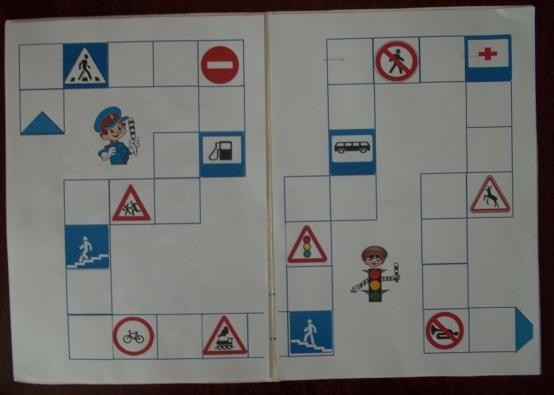 Ход игры:Первый вариант.В игре участвует 2-3 игрока. Каждый по очереди бросает кубик и отсчитывает фишкой столько клеток, сколько выпало на кубике. Если фишка остановилась на клетке с изображением дорожного знака, ребенок называет знак и его назначение. Если ребенок не может назвать дорожный знак, то пропускает ход. Игра продолжается до тех пор, пока все игроки не пройдут игровое поле.Второй вариант.В игре участвует 2-3 игрока. На игровом поле изображение дорожных знаков закрыто черными квадратами. Игроки по очереди бросают кубик и отсчитывают фишками клетки. Если фишка остановилась на клетке с черным квадратом, воспитатель читает загадку о дорожном знаке.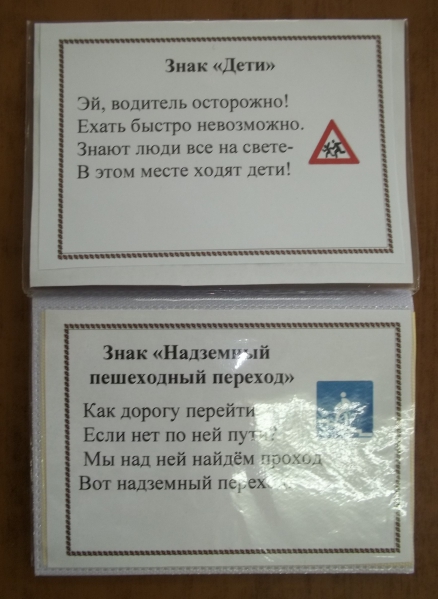 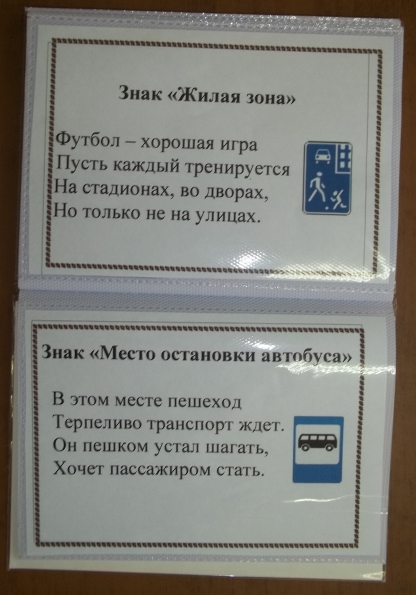 Ребенок отгадывает, что за знак спрятался под черным квадратом. Если ребенок не отгадывает загадку, пропускает ход. Игра продолжается до тех пор, пока все игроки не пройдут игровое поле.В избежании запоминания расположения дорожных знаков на игровом поле, знаки нужно периодически менять. Данная игра подойдет и для среднего дошкольного возраста, необходимо лишь подбирать материал в соответствии с возрастными особенностями детей.